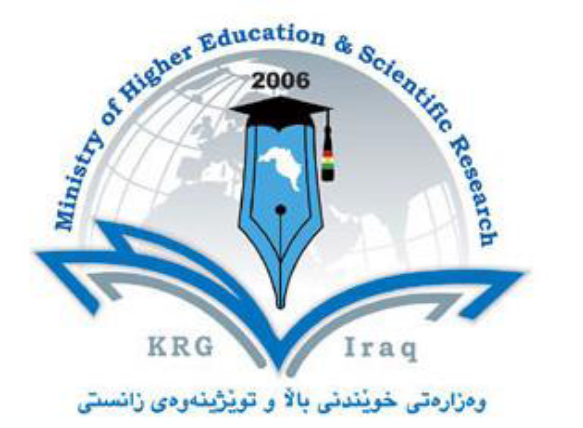 بەش: کوردی كۆلێژ:  زمانزانكۆ : سه‌لاحه‌دین – هه‌ولێربابەت: بەراوردی ئەدەبیپەرتووکی کۆرس: قۆناغی چوارەم ناوى مامۆستا : د. سازان جوهر‌حمەغریب  ساڵى خوێندن: ٢٠٢٢ - ٢٠٢٣پەرتووکی کۆرس Course Bookبەراوردی ئەدەبیبەراوردی ئەدەبی1. ناوى كۆرسسازان جوهرحمەغریب  سازان جوهرحمەغریب  2. ناوى مامۆستاى بەرپرس  کوردی / زمان کوردی / زمان3. بەش/ کۆلێژ٠٧٥٠٤٩٦٥٠٧٨٠٧٥٠٤٩٦٥٠٧٨4. پەیوەندیتیۆری: ٤تیۆری: ٤5. یەکەى خوێندن (بە سەعات) لە هەفتەیەکدوو ڕۆژ له‌ هه‌فته‌یه‌كدادوو ڕۆژ له‌ هه‌فته‌یه‌كدا6. ژمارەی کارکردن7. کۆدی کۆرسمامۆستا دەرچوى زانكۆى سەلاحەددینە لە بەشى زمانى كوردی لە ساڵى 2005-2006 بە پلەى دووەمى سەر بەش. ماستەرى لە زمانى كوردى بەدەست هێناوە لە هەمان زانكۆ ساڵى 2010-2011 و لە ساڵی 2019 شدا دکتۆراکەی تەواو کردووە لە هەمان بەش.مامۆستا دەرچوى زانكۆى سەلاحەددینە لە بەشى زمانى كوردی لە ساڵى 2005-2006 بە پلەى دووەمى سەر بەش. ماستەرى لە زمانى كوردى بەدەست هێناوە لە هەمان زانكۆ ساڵى 2010-2011 و لە ساڵی 2019 شدا دکتۆراکەی تەواو کردووە لە هەمان بەش.8. پرۆفایلی مامۆستازاراوە و پێناسەی بەراوردی ئەدەبی، پەیدابوونی ئەدەبی، جیهانگیری ئەدەب و هۆیەکانی، هۆیە گشتییەکان و تایبەتییەکان، بەراوردی ئەدەبی وەکو زانستێک، دەق ئاوێزان، نموونە پراکتیکییەکان لە ئەدەبی کوردیدا، کاریگەری سەعدی و حافز لەسەر مەلای جزیری و مەحویدا.زاراوە و پێناسەی بەراوردی ئەدەبی، پەیدابوونی ئەدەبی، جیهانگیری ئەدەب و هۆیەکانی، هۆیە گشتییەکان و تایبەتییەکان، بەراوردی ئەدەبی وەکو زانستێک، دەق ئاوێزان، نموونە پراکتیکییەکان لە ئەدەبی کوردیدا، کاریگەری سەعدی و حافز لەسەر مەلای جزیری و مەحویدا.9. وشە سەرەکییەکان10. ناوەرۆکی گشتی کۆرس:ئەدەبی بەراوردکاریی زیاتر ئەو لایەنە دەگرێتەوە کە پەیوەندی بەیەکگەیشتنی ئەدەبەکانەوە هەیە، و کاریگەربوونیان بەسەر یەکترەوە بەدەردەخات. گرنگى ئەم كۆرسە بریتییە لە ناسینەوەی دەقی زیندوو و پاک لەگەڵ دەقی وەرگیراو، تا بزانین ئایا شاعیران ئەو دەقانەیان وەرگرتووە یان هی خۆیانن و لەگەڵ یەک بەراوردیان بکەین. هەروەها دەقی ڕەسەن و ناڕەسەن لێکجیادەکرێنەوە و دەق ئاوێزان دەکرێن.بیردۆزی سەرەکی کۆرسەکە بەپێی قوتابخانەی فەرەنسییە.10. ناوەرۆکی گشتی کۆرس:ئەدەبی بەراوردکاریی زیاتر ئەو لایەنە دەگرێتەوە کە پەیوەندی بەیەکگەیشتنی ئەدەبەکانەوە هەیە، و کاریگەربوونیان بەسەر یەکترەوە بەدەردەخات. گرنگى ئەم كۆرسە بریتییە لە ناسینەوەی دەقی زیندوو و پاک لەگەڵ دەقی وەرگیراو، تا بزانین ئایا شاعیران ئەو دەقانەیان وەرگرتووە یان هی خۆیانن و لەگەڵ یەک بەراوردیان بکەین. هەروەها دەقی ڕەسەن و ناڕەسەن لێکجیادەکرێنەوە و دەق ئاوێزان دەکرێن.بیردۆزی سەرەکی کۆرسەکە بەپێی قوتابخانەی فەرەنسییە.10. ناوەرۆکی گشتی کۆرس:ئەدەبی بەراوردکاریی زیاتر ئەو لایەنە دەگرێتەوە کە پەیوەندی بەیەکگەیشتنی ئەدەبەکانەوە هەیە، و کاریگەربوونیان بەسەر یەکترەوە بەدەردەخات. گرنگى ئەم كۆرسە بریتییە لە ناسینەوەی دەقی زیندوو و پاک لەگەڵ دەقی وەرگیراو، تا بزانین ئایا شاعیران ئەو دەقانەیان وەرگرتووە یان هی خۆیانن و لەگەڵ یەک بەراوردیان بکەین. هەروەها دەقی ڕەسەن و ناڕەسەن لێکجیادەکرێنەوە و دەق ئاوێزان دەکرێن.بیردۆزی سەرەکی کۆرسەکە بەپێی قوتابخانەی فەرەنسییە.11. ئامانجەکانی کۆرس١- ناساندنی چەمک و زاراوە و پێناسەی بەراوردی ئەدەبی، سەرهەڵدان و خستنەڕووی هۆکارە گشتیی و تایبەتییەکانی.٢- دەستنیشان کردنی مەرجەکانی لێکۆڵەری ئەدەبی بەراوردکاری و بەدەرخستنی گرنگی بوارەکە.٣- بەدیارخستنی ئەو شاعیرانەی دەقی تریان لە ناو دەقی خۆیان هەڵمژیوە و کە ئەمەش بۆتە هۆی سەرهەڵدانی ئەدەبی بەراوردکاری.11. ئامانجەکانی کۆرس١- ناساندنی چەمک و زاراوە و پێناسەی بەراوردی ئەدەبی، سەرهەڵدان و خستنەڕووی هۆکارە گشتیی و تایبەتییەکانی.٢- دەستنیشان کردنی مەرجەکانی لێکۆڵەری ئەدەبی بەراوردکاری و بەدەرخستنی گرنگی بوارەکە.٣- بەدیارخستنی ئەو شاعیرانەی دەقی تریان لە ناو دەقی خۆیان هەڵمژیوە و کە ئەمەش بۆتە هۆی سەرهەڵدانی ئەدەبی بەراوردکاری.11. ئامانجەکانی کۆرس١- ناساندنی چەمک و زاراوە و پێناسەی بەراوردی ئەدەبی، سەرهەڵدان و خستنەڕووی هۆکارە گشتیی و تایبەتییەکانی.٢- دەستنیشان کردنی مەرجەکانی لێکۆڵەری ئەدەبی بەراوردکاری و بەدەرخستنی گرنگی بوارەکە.٣- بەدیارخستنی ئەو شاعیرانەی دەقی تریان لە ناو دەقی خۆیان هەڵمژیوە و کە ئەمەش بۆتە هۆی سەرهەڵدانی ئەدەبی بەراوردکاری.12. ئەرکەکانی قوتابیئه‌ركی قوتابی له‌م بابه‌ته‌دا زۆرگرنگه‌ كه‌ ئاماده‌بوونی به‌رده‌وامیان هه‌بێ و تێبنییه‌كان تۆماربكه‌ن و به‌شداربن له‌ وانه‌كه‌ به‌ ڕێگای گفتوگۆو خستنه‌ ڕووی تێبینییه‌كان. هه‌روه‌ها خوێندنه‌وه‌ی ئه‌و سه‌رچاوانه‌ی كه‌ له‌ لیستی سه‌رچاوه‌ی كۆرسبووكه‌كه‌ ئاماژه‌یان پێكراوه‌ بۆ ئه‌وه‌ی پێشوه‌خته‌ زانیارییان هه‌بێ له‌سه‌ر بابه‌ته‌كه‌.12. ئەرکەکانی قوتابیئه‌ركی قوتابی له‌م بابه‌ته‌دا زۆرگرنگه‌ كه‌ ئاماده‌بوونی به‌رده‌وامیان هه‌بێ و تێبنییه‌كان تۆماربكه‌ن و به‌شداربن له‌ وانه‌كه‌ به‌ ڕێگای گفتوگۆو خستنه‌ ڕووی تێبینییه‌كان. هه‌روه‌ها خوێندنه‌وه‌ی ئه‌و سه‌رچاوانه‌ی كه‌ له‌ لیستی سه‌رچاوه‌ی كۆرسبووكه‌كه‌ ئاماژه‌یان پێكراوه‌ بۆ ئه‌وه‌ی پێشوه‌خته‌ زانیارییان هه‌بێ له‌سه‌ر بابه‌ته‌كه‌.12. ئەرکەکانی قوتابیئه‌ركی قوتابی له‌م بابه‌ته‌دا زۆرگرنگه‌ كه‌ ئاماده‌بوونی به‌رده‌وامیان هه‌بێ و تێبنییه‌كان تۆماربكه‌ن و به‌شداربن له‌ وانه‌كه‌ به‌ ڕێگای گفتوگۆو خستنه‌ ڕووی تێبینییه‌كان. هه‌روه‌ها خوێندنه‌وه‌ی ئه‌و سه‌رچاوانه‌ی كه‌ له‌ لیستی سه‌رچاوه‌ی كۆرسبووكه‌كه‌ ئاماژه‌یان پێكراوه‌ بۆ ئه‌وه‌ی پێشوه‌خته‌ زانیارییان هه‌بێ له‌سه‌ر بابه‌ته‌كه‌.13. ڕێگه‌ی وانه‌‌ ووتنه‌وه‌ لەم وانەیەدا چەندین شێواز بەكاردەهێنرى بۆ گەیشتن بەئامانجەكان و گەیاندنى زانیارییەكان بۆ قوتابى وەكو رێگاى ئامادەكارى،كە تیایدا بابەتەكان بە قوتابیان دەدرێ لەگەڵ بەكارهێنانى چەند رێگایەكى دیكەى وەكو ڕێگاى گفتوگۆ و پرسیار و وەڵام (الاستجواب) لەپێناو دەوڵەمەندكردنى بابەتەكەو باشتر گەیاندنى زانیارییەكان. بەكارهێنانى هەریەك لەم شێوازانەش بەپێى سروشتى بابەتى وانەكەو بوونى سەرچاوەو هۆكارى پێویستى لەبەردەستدا بوو دەگۆڕێ.13. ڕێگه‌ی وانه‌‌ ووتنه‌وه‌ لەم وانەیەدا چەندین شێواز بەكاردەهێنرى بۆ گەیشتن بەئامانجەكان و گەیاندنى زانیارییەكان بۆ قوتابى وەكو رێگاى ئامادەكارى،كە تیایدا بابەتەكان بە قوتابیان دەدرێ لەگەڵ بەكارهێنانى چەند رێگایەكى دیكەى وەكو ڕێگاى گفتوگۆ و پرسیار و وەڵام (الاستجواب) لەپێناو دەوڵەمەندكردنى بابەتەكەو باشتر گەیاندنى زانیارییەكان. بەكارهێنانى هەریەك لەم شێوازانەش بەپێى سروشتى بابەتى وانەكەو بوونى سەرچاوەو هۆكارى پێویستى لەبەردەستدا بوو دەگۆڕێ.13. ڕێگه‌ی وانه‌‌ ووتنه‌وه‌ لەم وانەیەدا چەندین شێواز بەكاردەهێنرى بۆ گەیشتن بەئامانجەكان و گەیاندنى زانیارییەكان بۆ قوتابى وەكو رێگاى ئامادەكارى،كە تیایدا بابەتەكان بە قوتابیان دەدرێ لەگەڵ بەكارهێنانى چەند رێگایەكى دیكەى وەكو ڕێگاى گفتوگۆ و پرسیار و وەڵام (الاستجواب) لەپێناو دەوڵەمەندكردنى بابەتەكەو باشتر گەیاندنى زانیارییەكان. بەكارهێنانى هەریەك لەم شێوازانەش بەپێى سروشتى بابەتى وانەكەو بوونى سەرچاوەو هۆكارى پێویستى لەبەردەستدا بوو دەگۆڕێ.14. سیستەمی هه‌ڵسه‌نگاندنهەر تاقیکردنەوەیەك لەسەر ٢٠ نمرە دەبێت، ١٥ نمرەش تایبەت دەکرێت بە چالاکی ناو پۆل وەکو گفتوگۆ و ڕاپۆرت لەسەر بابەتەکە لەگەڵ ئامادەبوونی قوتابیان لەناو پۆلدا، ٥ نمرەش بۆ کویز. ٦٠ نمرەش کە دەمێنێتەوە بۆ کۆتایی ساڵ.‌14. سیستەمی هه‌ڵسه‌نگاندنهەر تاقیکردنەوەیەك لەسەر ٢٠ نمرە دەبێت، ١٥ نمرەش تایبەت دەکرێت بە چالاکی ناو پۆل وەکو گفتوگۆ و ڕاپۆرت لەسەر بابەتەکە لەگەڵ ئامادەبوونی قوتابیان لەناو پۆلدا، ٥ نمرەش بۆ کویز. ٦٠ نمرەش کە دەمێنێتەوە بۆ کۆتایی ساڵ.‌14. سیستەمی هه‌ڵسه‌نگاندنهەر تاقیکردنەوەیەك لەسەر ٢٠ نمرە دەبێت، ١٥ نمرەش تایبەت دەکرێت بە چالاکی ناو پۆل وەکو گفتوگۆ و ڕاپۆرت لەسەر بابەتەکە لەگەڵ ئامادەبوونی قوتابیان لەناو پۆلدا، ٥ نمرەش بۆ کویز. ٦٠ نمرەش کە دەمێنێتەوە بۆ کۆتایی ساڵ.‌15. ده‌رئه‌نجامه‌کانی فێربوون- پەیداكردنى شارەزایى تەواو سەبارەت بە بەراوردی ئەدەبی.- ئاشنا بوون بە قوتابخانە و هۆکار و پرەنسیپەکانی ئەم زانستە.- زیادکردنی توانای قوتابی بۆ ناسینەوەی دەقی ڕەسەن لە دەقی ناڕەسەن. 15. ده‌رئه‌نجامه‌کانی فێربوون- پەیداكردنى شارەزایى تەواو سەبارەت بە بەراوردی ئەدەبی.- ئاشنا بوون بە قوتابخانە و هۆکار و پرەنسیپەکانی ئەم زانستە.- زیادکردنی توانای قوتابی بۆ ناسینەوەی دەقی ڕەسەن لە دەقی ناڕەسەن. 15. ده‌رئه‌نجامه‌کانی فێربوون- پەیداكردنى شارەزایى تەواو سەبارەت بە بەراوردی ئەدەبی.- ئاشنا بوون بە قوتابخانە و هۆکار و پرەنسیپەکانی ئەم زانستە.- زیادکردنی توانای قوتابی بۆ ناسینەوەی دەقی ڕەسەن لە دەقی ناڕەسەن. 16. لیستی سەرچاوەعەزیز گەردی، ئەدەبی بەراوردکاری، ١٩٧٦، بەغداد.محمد عبدالسلام کەفائی و هەژار رەحیمی، ئەدەبی بەراوردکاریپرینسیپەکانی ئەدەبناسی بەراورد، و: ئەنوەر قادر محمد، ٢٠١١، سلێمانی.محمد غنیمي هلال، الادب المقارن، ١٩٧٣، القاهرة.د.ابراهیم عبدالرحمن، الادب المقارن 16. لیستی سەرچاوەعەزیز گەردی، ئەدەبی بەراوردکاری، ١٩٧٦، بەغداد.محمد عبدالسلام کەفائی و هەژار رەحیمی، ئەدەبی بەراوردکاریپرینسیپەکانی ئەدەبناسی بەراورد، و: ئەنوەر قادر محمد، ٢٠١١، سلێمانی.محمد غنیمي هلال، الادب المقارن، ١٩٧٣، القاهرة.د.ابراهیم عبدالرحمن، الادب المقارن 16. لیستی سەرچاوەعەزیز گەردی، ئەدەبی بەراوردکاری، ١٩٧٦، بەغداد.محمد عبدالسلام کەفائی و هەژار رەحیمی، ئەدەبی بەراوردکاریپرینسیپەکانی ئەدەبناسی بەراورد، و: ئەنوەر قادر محمد، ٢٠١١، سلێمانی.محمد غنیمي هلال، الادب المقارن، ١٩٧٣، القاهرة.د.ابراهیم عبدالرحمن، الادب المقارن ناوی مامۆستای وانەبێژ17. بابەتەکان17. بابەتەکان د. سازان جوهر حمەغریب- هەفتەى یەكەم: دەروازەیەک بۆ ناسانی ئەدەبی بەراوردکاری، سوود و ئامانجەکانی.- هەفتەى دووەم: چەمک و زاراوەی ئەدەبی بەراوردی- هەفتەى سێیەم: هۆیەکانی گواستنەوەی کاریگەری بەراوردی ئەدەبی- هەفتەى چوارەم: هۆیە گشتییەکان و هۆیە تایبەتییەکان- هەفتەى پێنجەم: مەرجەکانی لێکۆڵەری بەراوردی ئەدەبی- هەفتەى شەشەم: تیۆری لاسایی کردنەوە- هەفتەى حەوتەم: قوتابخانەکانی بەراوردی ئەدەبی- هەفتەى هەشتەم: سەرەتاکانی ئەدەبی بەراوردکاری کوردی- هەفتەى نۆیەم: لێکۆڵینەوە زانستییەکانی ئەدەبی بەراوردکاری کوردی- هەفتەى دەیەم: ئەدەبی بەراوردکاری پراکتیکی- هەفتەى یازدەهەم: کاریگەری سەعدی شیرازی بەسەر مەلای جزیری و مەحویدا- هەفتەى دوازدەهەم: کاریگەری حافزی شیرازی بەسەر مەلای جزیری و مەحویدا- هەفتەى سێزدەهەم: لەیلا و مەجنون لە ئەدەبی فارسی و تورکی و کوردیدا- هەفتەى چواردەهەم: شیرین و خەسرەو لە ئەدەبی فارسی و کوردیدا- هەفتەى پازدەهەم: ئەزموون- هەفتەى یەكەم: دەروازەیەک بۆ ناسانی ئەدەبی بەراوردکاری، سوود و ئامانجەکانی.- هەفتەى دووەم: چەمک و زاراوەی ئەدەبی بەراوردی- هەفتەى سێیەم: هۆیەکانی گواستنەوەی کاریگەری بەراوردی ئەدەبی- هەفتەى چوارەم: هۆیە گشتییەکان و هۆیە تایبەتییەکان- هەفتەى پێنجەم: مەرجەکانی لێکۆڵەری بەراوردی ئەدەبی- هەفتەى شەشەم: تیۆری لاسایی کردنەوە- هەفتەى حەوتەم: قوتابخانەکانی بەراوردی ئەدەبی- هەفتەى هەشتەم: سەرەتاکانی ئەدەبی بەراوردکاری کوردی- هەفتەى نۆیەم: لێکۆڵینەوە زانستییەکانی ئەدەبی بەراوردکاری کوردی- هەفتەى دەیەم: ئەدەبی بەراوردکاری پراکتیکی- هەفتەى یازدەهەم: کاریگەری سەعدی شیرازی بەسەر مەلای جزیری و مەحویدا- هەفتەى دوازدەهەم: کاریگەری حافزی شیرازی بەسەر مەلای جزیری و مەحویدا- هەفتەى سێزدەهەم: لەیلا و مەجنون لە ئەدەبی فارسی و تورکی و کوردیدا- هەفتەى چواردەهەم: شیرین و خەسرەو لە ئەدەبی فارسی و کوردیدا- هەفتەى پازدەهەم: ئەزموون18. بابەتی پراکتیک (ئەگەر هەبێت)18. بابەتی پراکتیک (ئەگەر هەبێت)19. تاقیکردنەوەکان 1. دارشتن: لەم جۆرە تاقیکردنەوەیە پرسیارەکان زۆربەی بە وشەی وەک ڕوون بکەوە چۆن...؟ هۆکارەکان چی بوون...؟ بۆچی...؟ چۆن...؟ دەستپێدەکات.لەگەڵ وەڵامی نموونەییاننموونە دەبێت دەستەبەربکرێت 2. راست وچەوت: لەم جۆرە تاقیکردنەوەیە رستەیەکی کورت دەربارەی بابەتێک دەستەبەردەکرێت وپاشان قوتابی بە ڕاست یان چەوت دادەنێت. نموونە دەبێت دەستەبەربکرێت.3. بژاردەی زۆر: لەم جۆرە تاقیکردنەوەیە ژمارەیەک دەستەواژە دەستەبەردەکرێت لە ژێر رستەیەک وپاشان قوتابیان دەستەواژەی راست هەڵدەبژێرێت. نموونە دەبێت دەستەبەربکرێت.19. تاقیکردنەوەکان 1. دارشتن: لەم جۆرە تاقیکردنەوەیە پرسیارەکان زۆربەی بە وشەی وەک ڕوون بکەوە چۆن...؟ هۆکارەکان چی بوون...؟ بۆچی...؟ چۆن...؟ دەستپێدەکات.لەگەڵ وەڵامی نموونەییاننموونە دەبێت دەستەبەربکرێت 2. راست وچەوت: لەم جۆرە تاقیکردنەوەیە رستەیەکی کورت دەربارەی بابەتێک دەستەبەردەکرێت وپاشان قوتابی بە ڕاست یان چەوت دادەنێت. نموونە دەبێت دەستەبەربکرێت.3. بژاردەی زۆر: لەم جۆرە تاقیکردنەوەیە ژمارەیەک دەستەواژە دەستەبەردەکرێت لە ژێر رستەیەک وپاشان قوتابیان دەستەواژەی راست هەڵدەبژێرێت. نموونە دەبێت دەستەبەربکرێت.19. تاقیکردنەوەکان 1. دارشتن: لەم جۆرە تاقیکردنەوەیە پرسیارەکان زۆربەی بە وشەی وەک ڕوون بکەوە چۆن...؟ هۆکارەکان چی بوون...؟ بۆچی...؟ چۆن...؟ دەستپێدەکات.لەگەڵ وەڵامی نموونەییاننموونە دەبێت دەستەبەربکرێت 2. راست وچەوت: لەم جۆرە تاقیکردنەوەیە رستەیەکی کورت دەربارەی بابەتێک دەستەبەردەکرێت وپاشان قوتابی بە ڕاست یان چەوت دادەنێت. نموونە دەبێت دەستەبەربکرێت.3. بژاردەی زۆر: لەم جۆرە تاقیکردنەوەیە ژمارەیەک دەستەواژە دەستەبەردەکرێت لە ژێر رستەیەک وپاشان قوتابیان دەستەواژەی راست هەڵدەبژێرێت. نموونە دەبێت دەستەبەربکرێت.20. تێبینی تر20. تێبینی تر20. تێبینی تر21. پێداچوونه‌وه‌ی هاوه‌ڵ                                                             ‌‌ 21. پێداچوونه‌وه‌ی هاوه‌ڵ                                                             ‌‌ 21. پێداچوونه‌وه‌ی هاوه‌ڵ                                                             ‌‌ 